Topic 11: Measurement and data processingQuantitative and Qualitative DataQuantitative data is data taken from measurements made in the laboratory and is associated with random errorsQualitative data includes non-numerical data obtained from observations, not from measurementsA results table should include quantitative data with units and uncertaintiesQuantitative data should be recorded to the appropriate precisionQualitative data should also be recordedAbsolute and Percentage uncertaintiesThe absolute uncertainty of digital apparatus is ± the smallest scale divisionAbsolute uncertainty of mass balance is ±0.01gAbsolute uncertainty of analog apparatus is ± half the smallest scale divisionAbsolute uncertainty of measuring cylinder is ±0.5cm3Absolute uncertainty of burette is ±0.05cm3Random ErrorsRandom errors are caused by unpredictable changes in the experiment (in the conditions or apparatus)With random errors, there is an equal probability of the measured value being too high or too lowExamples of random error: Changes in the environment during the experiment (such as a change in the room temperature)Observer misinterpreting the readingInsufficient data (not conducting repeat trials)Random errors cannot be eliminated but can be reduced by conducting repeat trialsThey can also be reduced by using precise apparatus (such as a volumetric pipette rather than a beaker to measure volume)Systematic ErrorsSystematic errors occur as a result of a flaw in the experimental design of apparatusSystematic errors cause the measured value to be consistently higher or lower than the actual valueThey cannot be reduced by conducting repeat trialsExamples of systematic error:Heat loss in an experiment to measure enthal py changeLosing a product (such as a gas) in a reactionOvershooting the endpoint in a titrationReading from the top of the meniscus when measuring volumeForgetting to zero a mass balancePercentage errorPercentage error is a measure of how close the experimental value is to the theoretical or accepted valueIf the experimental value is less than the theoretical value, the percentage error will be negativeIndex of Hydrogen Deficiency (IHD)The index of hydrogen deficiency (IHD) is a count of how many molecules of H2 need to be added to convert the molecule to the corresponding, saturated, non-cyclic molecule. In other words a degree of unsaturationThe IHD for a hydrocarbon with  carbon atoms and  hydrogen atoms:Note:Sulfur and oxygen do not affect IHDHalogens (F, Cl, Br and I) are treated like H atomsFor each nitrogen atom, add one to the number of carbon and hydrogen atomsBy calculating the IHD, we can tell from the molecular formula how many multiple bonds and rings are present in the molecule. For compounds that contain other atoms other than hydrogen:Infrared SpectroscopyWhen molecules absorb energy in the IR region of the electromagnetic spectrum, it causes the bonds between the atoms to vibrate (the bonds stretch and bend)The frequency of IR radiation that is absorbed is measured as the number of waves per centimeterThe fingerprint region can be used to identity an unknown compound by comparing with the IR spectra of known compounds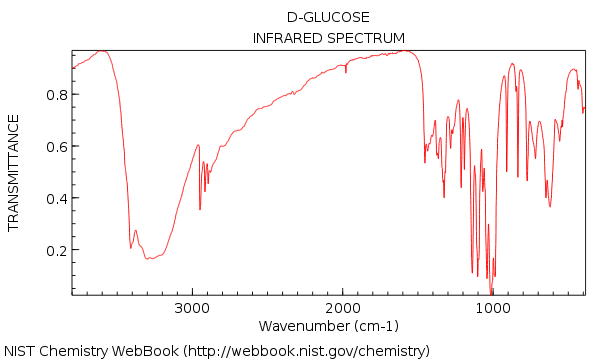 However a bond will only interact with IR radiation if it is a polar covalent bond (non-polar bonds do not absorb IR radiation)The intensity depends on the dipole moment of the bond:Strongly polar bonds produce strong bandsBonds with medium polarity produce medium bandsNote IR is not generally used to determine the whole structure of an unknown moleculeIn order to analyze IR graph we need to look for:Tongue: A broad, rounded peak in the region Swords: These peaks are almost always the strongest peaks in the entire spectrum and are relatively narrow, giving them a somewhat “sword-like” appearanceOnce we have identified our “tongue” and our “swords” compare the wavelength value to the value in Table 26Note that the graph can be divided up into a functional group region, and the fingerprint region. The fingerprint region is located on the right while the functional group region is located on the left and involves the tongueMass SpectrometryWhile mass spectrometry is used to determine the relative atomic mass (Ar) of an element it can also be used to determine the structure of a compound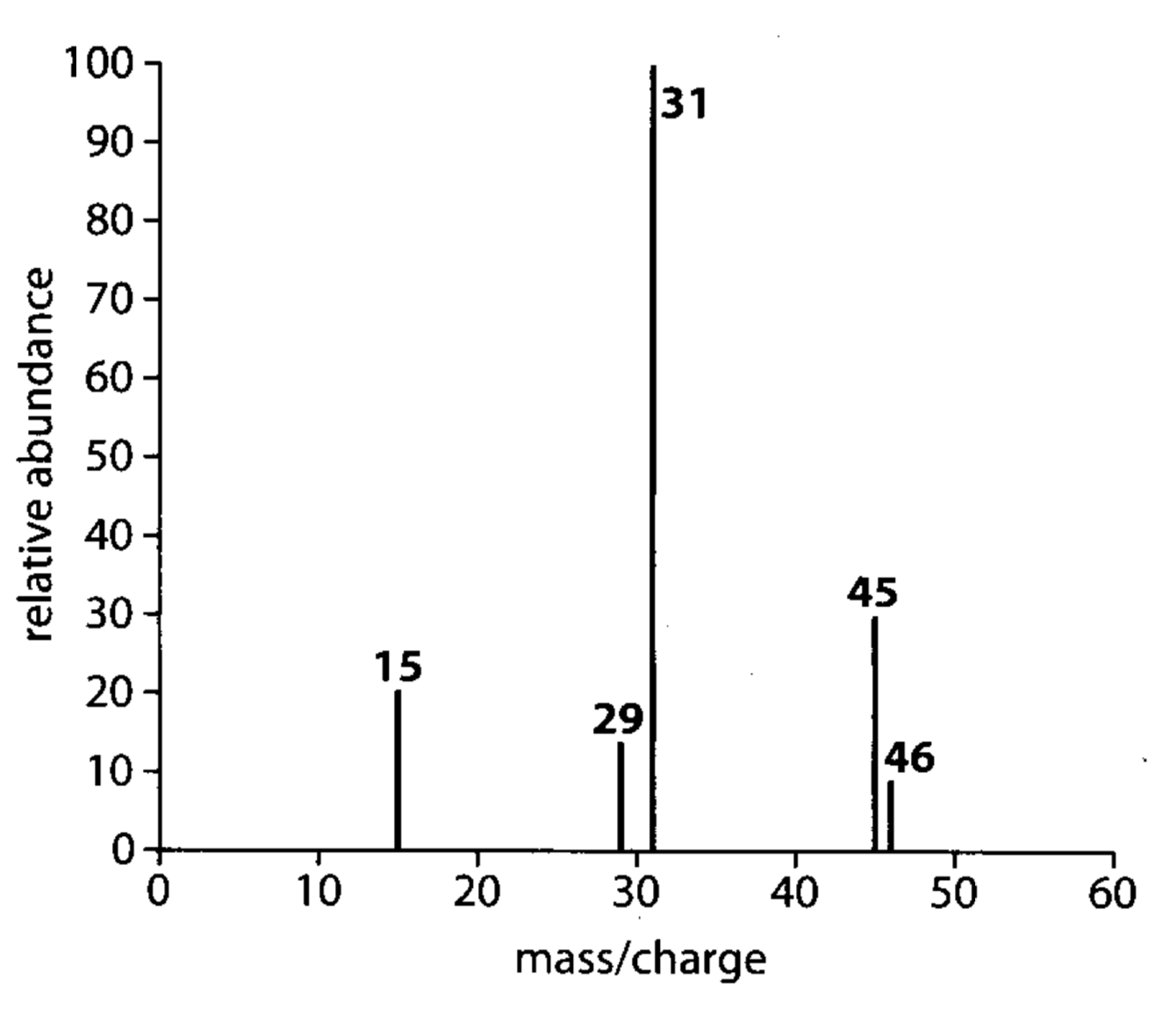 Inside the mass spectrometer, some of the molecular ions break down to produce fragmentsA fragmentation pattern is produced which gives useful information about the structure of the compoundWhen determining the structure of a compound don’t use the mass/charge (m/z) valueInstead take the largest value and subtract every other value from it1H NMR: Proton nuclear magnetic resonance spectroscopyNMR or nuclear magnetic resonance spectroscopy is a technique used to determine a compound’s unique structureThe position of the NMR signal is measured relative to the signal produced by TMS tetramethylsilaneThe chemical shift is measured relative to the point 0If there are two of the same group (two CH3 groups), look at the groups of atoms that those groups are bonded to, if they are the same then the protons are in the same chemical environment, if not they are in different chemical environmentsFirst look at:Number of hydrogen typesPeaks NeighborsCause of shift11.1Uncertainties and errors in measurements and results10.1.1Qualitative data includes all non-numerical information obtained from observations not from measurements10.1.2Qualitative data are obtained from measurements, and are always associated with random errors/uncertainties, determined by the apparatus, and by human limitations such as reaction times10.1.3Propagation of random errors in data processing shows the impact of the uncertainties on the final result10.1.4Experimental design and procedure usually lead to systematic errors in measurement, which cause a deviation in a particular direction10.1.5Repeat trials and measurements will reduce random errors but not systematic errors10.1.6Distinction between random errors and systematic errors10.1.7Record uncertainties in all measurements as a range (±) to an appropriate precision10.1.8Discussion of ways to reduce uncertainties in an experiment10.1.9Propagation of uncertainties in processed data, including the use of percentage uncertainties10.1.10Discussion of systematic errors in all experimental work, their impact on the results and how they can be reduced10.1.11Estimation of whether a particular source of error is likely to have a major or minor effect on the final result10.1.12Calculations of percentage error when the experimental result can be compared with a theoretical or accepted results10.1.13Distinction between accuracy and precision in evaluating results11.3Spectroscopic identification of organic compounds10.1.1The degree of unsaturation or index hydrogen deficiency (IHD) can be used to determine from a molecular formula the number of rings or multiple bonds in a molecule10.1.2Mass spectrometry (MS), proton nuclear magnetic resonance spectroscopy (1H NMR) and infrared spectroscopy (IR) are techniques that can be used to help identify compounds and to determine their structure10.1.3Determination of the IHD from a molecular formula10.1.4Deduction of information about the structural features of a compound from percentage composition data, MS, 1H NMR or IRIHDMultiple bonds/rings present in molecule0Single bonds1Double bond/Ring structure2Triple bond